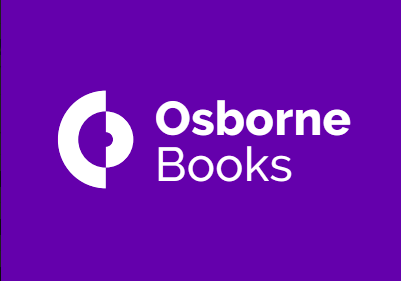 Student Booklist 2024AAT Q2022 Accounting Qualification                How to order: Visit www.osbornebooksshop.co.uk to order your textbooks at a discounted price.	Contact details:Osborne Books Ltd, Unit 2 The Business Centre, Molly Millars Lane, Wokingham, Berkshire RG41 2QZ    Email: books@osbornebooks.co.uk	Tel: 01905 748071	TitleTutorials (RRP £24.00)ISBNWorkbooks(RRP £17.00)ISBNWise Guides(RRP £12.00)ISBN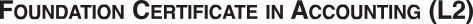 Introduction to Bookkeeping 978191119850597819111985129781911198840Principles of Bookkeeping Controls978191119852997819111985369781911198857Principles of Costing978191119854397819111985509781911198864The Business Environment978191119856797819111985819781911198932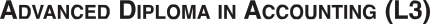 Business Awareness978191119859897819111986049781911198949Financial Accounting: Preparing Financial Statements978191119861197819116810149781911198871Management Accounting Techniques978191119863597819111986429781911198888 Tax Processes for Business (Finance Act 2023)   97819116810389781911681045 Tax Processes for Business (Finance Act TBC)TBCTBCSpreadsheets for Management Accounting9781911198659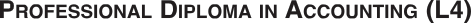 Drafting and Interpreting Financial Statements97819111987039781911198710Applied Management Accounting97819111986809781911198697Internal Accounting Systems and Controls97819111987279781911198734Personal Tax (Finance Act 2023) Q202297819116810529781911681069Personal Tax (Finance Act TBC)TBCTBCBusiness Tax (Finance Act 2023) Q202297819116810769781911681083Business Tax (Finance Act TBC)TBCTBCCredit and Debt Management97819111988269781911198833Cash and Financial Management97819111988029781911198819Audit and Assurance97819111987899781911198796